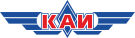 Казанский национальный исследовательский технический университет им. А.Н. Туполева – КАИ (КНИТУ-КАИ)Отдел развития брендаМОНИТОРИНГ СМИ ПО АНТИКОРРУПЦИИ12.08.22Regnum:
Против ректора Смоленского госуниверситета спорта возбуждено новое делоhttps://regnum.ru/news/3658676.html02.08.22Новое уголовное дело по статье о получении взятки в особо крупном размере возбуждено в отношении ректора Смоленского государственного университета спорта. Об этом 2 августа сообщили в пресс-службе Следственного управления Следственного комитета России по Смоленской области.Следствие полагает, что ректор получил взятку от директора бассейна, в том числе в виде услуг по обслуживанию бассейна и иного оборудования на собственных земельных участка обвиняемого, а также за общее покровительство. Согласно данным СКР, директор бассейна является одновременно и гендиректором юрлица, с которым был заключён контракт на обслуживание бассейна вуза. Общая сумма взятки, по информации следствия, составила более миллиона рублей.Как сообщало ИА REGNUM, в отношении ректора Смоленского государственного университета спорта уже расследуется несколько уголовных дел. Первое дело, по статье о присвоении и растрате, было возбуждено в декабре 2021 года. Затем следствие возбудило ещё пять уголовных дел — по двух эпизодам злоупотребления должностными полномочиями, по двум эпизодам превышения должностных полномочий и ещё одно по статье о растрате в крупном размере. Все дела объединены в одно производство.Коммерсантъ:
В Пятигорске бывшего завкафедры медуниверситета осудили за получение взяткиhttps://www.kommersant.ru/doc/550233608.08.22Пятигорский городской суд признал виновным в получении взятки (ч. 1 ст. 291.2 УК РФ, ч. 3 ст. 290 и ч. 2 ст. 318 УК РФ) бывшего заведующего кафедрой патологии Пятигорского медико-фармацевтического института – филиала ФГБОУ ВО «Волгоградский государственный медицинский университет» Александра Терехова. Об этом сообщает пресс-служба УФСБ России по региону.По версии обвинения, Терехов в январе 2022 года потребовал от студентов третьего курса специальности «Фармация» передать ему 94 тыс. руб. за успешную сдачу экзамена по предмету, который он вел. Преподаватель был задержан в феврале после получения денег.Суд назначил бывшему завкафедры наказание в виде трех лет лишения свободы условно, с лишением права в течение двух лет заниматься преподавательской деятельностью и штрафом в 100 тыс. руб.Regnum:
В Перми вынесен приговор экс-начальнику военного института Росгвардииhttps://regnum.ru/news/3665035.html09.08.22Пермский гарнизонный военный суд вынес приговор бывшему начальнику военного института войск Росгвардии Владимиру К. Он признан виновным в коррупционных преступлениях, сообщает издание» Коммерсантъ».Экс-главу военного вуза обвиняли во взяточничестве, сопряженном с вымогательством, и превышении должностных полномочий. Размер взяток варьировался от 100 тыс. до 500 тыс. рублей. При помощи посредника Владимир К. получал взятки от родственников абитуриентов из Дагестана. Кроме того, он давал незаконные указания подчиненным вносить изменения в результаты психологического тестирования курсантов, а также испытаний по физической подготовке. В апреле 2021 года начальник военного института был уволен.Своей вины фигурант уголовного дела не признал. Экс-начальника вуза приговорили к девяти годам лишения свободы. Отбывать срок он будет в колонии строгого режима.Regnum:
Шестерых студентов ульяновского техникума обвинили в даче взяткиhttps://regnum.ru/news/3667178.html11.08.22В Ульяновской области завершено расследование и передано в суд уголовное дело в отношении шестерых студентов одного из образовательных учреждений. Их обвинили в даче взятки, сообщает следственное управление СКР по региону.Под уголовное преследование попали шесть студентов техникума в Барыше. Правоохранители считают, что в 2021 году они дали преподавателю по 4 тыс. рублей взятки каждый. По версии следствия, деньги были переданы за написание за них письменных экзаменационных работ для получения в дальнейшем диплома об окончании техникума.Шестерых студентов обвинили в даче мелкой взятки (ч. 1 ст. 291.2 УК РФ). Материалы дела переданы в суд.В ведомстве добавляют, что данные эпизоды преступной деятельности выявлены при расследовании дела по факту получения взятки преподавателем техникума. В настоящее время предварительное следствие по делу продолжается.Это не первые уголовные дела в 2022 году в Ульяновской области по факту взяточничества в образовательных учреждениях. Напомним, что в феврале 2022 года стало известно о возбуждении уголовного дела в отношении педагога транспортного учебного заведения. Его подозревают в посредничестве в передаче взятки.